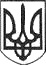 РЕШЕТИЛІВСЬКА МІСЬКА РАДАПОЛТАВСЬКОЇ ОБЛАСТІРОЗПОРЯДЖЕННЯ11липня 2023 року                                                                                              № 170Про створення комісії з обстеження земельних ділянок під полезахисними лісосмугами на території Решетилівської міської територіальної  громади	Керуючись частиною другою ст.2, ст.11, ст. 40, частиною першою ст. 73, ст.33 Закону України „Про місцеве самоврядування в Україні”, враховуючи лист ТОВ «БУРАТ-АГРО» від 14.06.2023 Вих. № БА 01-06-296 ЗОБОВ’ЯЗУЮ:	1. Створити тимчасову комісію з обстеження земельних ділянок під полезахисними лісосмугами на території Решетилівської міської територіальної громади у складі:2. Відділу земельних ресурсів та охорони навколишнього середовища виконавчого комітету міської ради (Ятчик Н. О.):1) повідомити зацікавлених осіб про дату роботи комісії;2) за результатами діяльності комісії скласти акт.3. Контроль за виконанням цього розпорядження залишаю за собою.Міський голова                                                                          О. А. ДядюноваПІППосадаПосадаПосадаПосадаКолесніченкоАнтон Володимирович --заступник міського голови з питань діяльності виконавчих органів ради, голова комісіїзаступник міського голови з питань діяльності виконавчих органів ради, голова комісіїЯтчик                 Наталія Олексіївна--заступник начальника відділу земельних ресурсів та охорони навколишнього середовища виконавчого комітету міської ради, заступник голови комісіїзаступник начальника відділу земельних ресурсів та охорони навколишнього середовища виконавчого комітету міської ради, заступник голови комісіїТур Аліна Сергіївна--спеціаліст І категорії відділу земельних ресурсів та охорони навколишнього середовища виконавчого комітету міської ради, секретар комісіїспеціаліст І категорії відділу земельних ресурсів та охорони навколишнього середовища виконавчого комітету міської ради, секретар комісіїЧлени комісіїЧлени комісіїЧлени комісіїЧлени комісіїЧлени комісіїЗахарченко Віталій ГригоровичЗахарченко Віталій Григорович--голова постійної комісії з питань земельних відносин, екології, житлово-комунального господарства, архітектури, інфраструктури, комунальної власності та приватизаціїКлименко          Олексій ОлександровичКлименко          Олексій Олександрович--провідний агроном відділення №1 ТОВ «Бурат-Агро» Падун Андрій ОлександровичПадун Андрій Олександрович--староста Покровського старостинського округуАндрійко Наталія ВолодимирівнаАндрійко Наталія Володимирівнаінспектор  відділу земельних ресурсів та охорони навколишнього середовища виконавчого комітету Решетилівської міської ради (на території сіл Нововомихайлівка, Піщане, Федіївка)